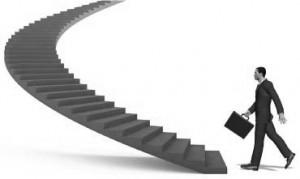 * أجب عن الأسئلة الآتية : *اختارالإجابة الصحيحة من بين البدائل التي تلي كل فقرة مما يلي :-1- العملية التي تحول ذرة الكلور إلى أيون الكلوريد السالب تسمى:-   * فقدان بروتون                     * إكتساب بروتون                  * فقدان إلكترون                    *  إكتساب إلكترون2- وجه الإختلاف بين نظائر الكربون هو :-   * عدد البروتونات               * عدد النيوترونات               * عدد مستويات الطاقة               *  عدد الإلكترونات3- واحدة مما يأتي لا تنطبق على خصائص الماء النقي  :-   * به روابط أيونية                  * PH له 7                       * مذيب جيد                    * به روابط تساهمية قطبية  4- واحدة مما يلي تعتبر صحيحة فيما يخص عمل الإنزيم :-   * يتغير بعد التفاعل          * يرتبط بأي مادة            * يحفز تفاعل واحد             * لا يؤثر على الروابط الكيميائية5- واحدة مما يلي تخفض من طاقة التنشيط  للتفاعلات الحيوية في الجسم :-   * تركيز المواد المتفاعلة                * تركيز المواد الناتجة                 * الأيون المشترك                * الإنزيمات 6- أحد المواد التالية يعتبر مثال على المعلقات :-   *محلول الرمل والماء                  * خليط السلطة الخضراء                 * محلول الملح                   * المايونيز 7- العملية التي تحول ذرة الصوديوم إلى أيون الصوديوم تسمى:-   * فقدان إلكترون                    *  إكتساب إلكترون                   * فقدان بروتون                    * إكتساب بروتون                  8- وجه التشابه بين نظائر الكربون هو :-   * العدد الكتلي               * عدد النيوترونات                      * عدد البروتونات                   *  جميعها غير مشعة9- واحدة مما يأتي تنطبق على خصائص الماء النقي  :-   * به روابط أيونية           * PH له أقل من 7          * PH له أكبر من 7                     * به روابط تساهمية قطبية  10- واحدة مما يلي لا تعتبر صحيحة فيما يخص عمل الإنزيم :-   * يُستهلك أثناء التفاعل       * يكون مركب معقد         * يقلل من طاقة التنشيط           * يؤثر على الروابط الكيميائية11- إشتعال الفحم في الهواء الجوي يوضح واحدة مما يلي :-   * الرابطة الأيونية                          * خاصية فيزيائية                     * تفاعل كيميائي                * قوى فادرفال 12- أحد المواد التالية يعتبر مثال على الغرويات :-    *محلول الرمل والماء                    * خليط السلطة الخضراء                 * محلول الملح                   * المايونيز 13-  تعتبر الكربوهيدرات والدهون والبروتينات والأحماض النووية من:-   * المونمرات                  * البوليمرات                   * المركبات الأيونية                  *  الأحماض الغير عضوية14- أحد الخصائص الآتية للدهون الفوسفورية تجعل لها أهمية في وظائف الأغشية الحيوية:-   * بها روابط تساهمية أحادية              * بها روابط تساهمية ثنائية           * بها روابط أيونية          * كارهة للماء15- أي من الثنائيات الآتية تحتوي على النيوكليوتيدات:-   * أدينوسين ثلاثي الفوسفات والحمض النووي                                               * الدهون والحمض النووي        * الكربوهيدرات والبروتينات                                                                   * الكربوهيدرات والدهون 16- العنصران اللذان يتواجدان دائماً في الأحماض الأمينية هما :-   * النيتروجين والكبريت         * الفوسفور والهيدروجين          * الأكسيجين والكربون        * الكبريت والأكسيجين 17- واحدة مما يلي لا تعتبر من السكريات المتعددة :-   *اللاكتوز                             * السيليلوز                              * الجلايكوجين                              * الكيتين18- أحد المركبات العضوية الآتية يمكن أن تستوعب ذرة هيدروجين واحدة على الأقل :-   *الدهون الفوسفورية                  * الستيرويدات                 * الدهون المشبعة                 * الدهون غير المشبعة19-يتسلق أبوبريص الأسطح الناعمة بسهولة ولا يسقط بسبب قوى جذب بين شعر قدمه وذرات السطح التي تسمى :- *روابط أيونية                 * روابط تساهمية قطبية             * روابط تساهمية غيرقطبية              * قوى فاندرفال                   20- تفضل السوائل الأيونية كمذيبات في التطبيقات الحياتية عن كثير من المذيبات الأخرى لأنها :-* توصل تيار كهربي                 * لاتوصل تيار كهربي             * آمنة وصديقة للبيئة              * غير آمنة للبيئة 21- المادة التي تكون خليط غير متجانس ولا تترسب فيه الجسيمات في المحلول تسمى :- *المذيب                                     * المذاب                           * المعلقات                                * الغرويات                                            22- المادة التي تطلق أيونات الهيدروجين الموجبة عندما تذوب في الماء تسمى  :-* الحمض                                   * القاعدة                               * الغرويات                         * المعلقات23- عندما تكون المعادلات الكيميائية للتفاعلات الكيميائية المختلفة موزونة تكون عدد ذرات المتفاعلات:- * أكبر من النواتج                   * مساوية للنواتج                     * أقل من النواتج                 * لاعلاقة لها بالنواتج                  24- من خصائص المركبات الكيميائية  :-* بها أكثر من عنصربنسب ثابتة       * لا تتفكك بسهولة     * خواصها تختلف عن خواص مكوناتها     * جميع ما سبق 25- المادة التي تكون خليط غير متجانس وتترسب فيه الجسيمات في المحلول تسمى :- *المذيب                                     * المذاب                           * المعلقات                                * الغرويات                                            26- المادة التي تطلق أيونات الهيدروكسيد السالبة عندما تذوب في الماء تسمى  :-* الحمض                                   * القاعدة                               * الغرويات                         * المعلقات27- عند تكوين الرابطة الأيونية في مركب كلوريد الصوديوم فإن ذرتي الصوديوم والكلور :-   *  تمنح كلاً منهما إلكترون                               * كلاً من ذرتي الصوديوم والكلور تشارك الأخرى بإلكترون   * تكتسب كلاً منهما إلكترون                             * ذرة الصوديوم تمنح إلكترون وتكتسب ذرة الكلور هذا الإلكترون                              28- عند تكوين الرابطة التساهمية  في جزيئ الماء H2O  فإن ذرتي الهيدروجين والأكسيجين :-   *  تمنح كلاً منهما إلكترون                           *  تشارك كل ذرة هيدروجين بإلكترون والأكسيجين بإلكترونين.   * تكتسب كلاً منهما إلكترون                         * ذرة الأكسيجين تمنح إلكترون وتكتسب ذرة الهيدروجين الكترونين * إستخدم الصورة التي أمامك في الإجابة على الأسئلة  29 و 30:-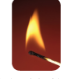 29- يعتبر إشتعال عود الثقاب الذي أمامك في الصورة مثال على:-   * رابطه تساهمية         * قوى فاندر فال                    * رابطة أيونية               * تفاعل كيميائي   30- الطاقة اللازمة لبدء هذا الإشتعال الذي في الصورة تسمى:-   * الطاقة المنطلقة                * طاقة التنشيط                  * طاقة الرابطة الأيونية              * طاقة الرابطة الأيونية                                                          31- أي مما يلي يعد مادة نقية لا يمكن تكسيرها بواسطة تفاعل كيميائي:-   * العنصر                               * المركب                                 * الخليط                            * النيوترون 32- أي مما يلي مادة تخفض من طاقة التنشيط للتفاعل الكيميائي :- *الأيون                        * المادة المتفاعلة مع الإنزيم                         * المواد الناتجة                        * الحفاز                   33- في أي مما يلي تتكسر الروابط الكيميائية وتتكون روابط كيميائية جديدة :-* النظائر                          * التفاعلات الكيميائية                         * العناصر                     * الجزيئات القطبية 34- ترتبط الأحماض الأمينية مع بعضها في البروتين بواسطة رابطة تسمى :- *الروابط الببتيدية               * الروابط الهيدروجينية                   * الروابط الأيونية                    * قوى فاندر فال35- أي من العبارات التالية تنطبق على المعادلات الكيميائية :- * المتفاعلات على اليمين                                             * عدد ذرات المتفاعلات أكبر من عدد ذرات  النواتج    * النواتج على اليمين                                                  * عدد ذرات المتفاعلات أقل من عدد ذرات النواتج36- الروابط الهيدروجينية في الماء تسبب تلاصقه مع الأسطح الأخرى ويتسبب ذلك ارتفاع الماء في النبات بواسطة :-   * الخاصية الشعرية                     * تجمد الماء                        * التوتر السطحي                   * تبخر الماء  37- أحد المواد الآتية لا تعتبر من مكونات النيوكليوتيد:- * قاعدة نيتروجينية                      * سكر خماسي                             * مجموعة فوسفات                    * الماء                  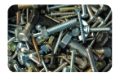    * إستخدم الصورة التي أمامك في الإجابة على الأسئلة  38 و 39:-38- ما الذي تبينه الصورة التي أمامك ؟:-   * مخلوط متجانس             * مخلوط غير متجانس                  * محلول              * مزيج معلق   39- من خصائص المكونات في هذه الصورة أنها:-   * لايمكن فصلها بسهولة          * لايمكن تميزها بسهولة          * يمكن تمييزها بسهولة             * محلول متجانس                                                          * إستخدم الصورالتالية في الإجابة على الأسئلة من 40 إلى 45:-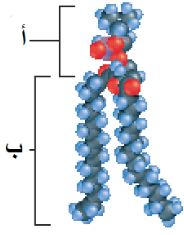 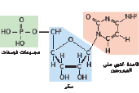 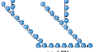 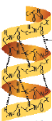 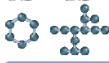 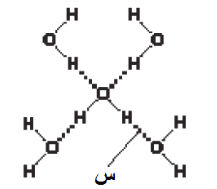           A                     B                        C                      D                       E                        F       40- الشكل في الصورة A يوضح نوعين من أشكال سلاسل ذرات الكربون في جزيئات المركبات العضوية هما:-   * المستقيمة والحلقية             * المتشعبة والمستقيمة                   * المتشعبة والحلقية           * الحلقية والحلزونية   41- الشكل في الصورة B يوضح أحد الأشكال ثلاثية الأبعاد للبروتين وهو:-   * الحلزون                             * الطيات                                * الثنيات                                 * الكروي                                                          42- الشكل في الصورة C يوضح أحد أنواع السكريات المتعددة وهو:-   * الجلوكوز                           * السليلوز                                 * السكروز                        * الجلايكوجين43- الشكل في الصورة D يوضح الوحدة البنائية للأحماض النووية وتسمى:-   * الأحماض الأمينية                    * الأحماض الدهنية                      * النيوكليوتيد                 * السكر الأحادي   44- الحرفين ( أ و ب ) في الشكل E والذي يوضح الدهون الفوسفورية يشيران إلى أحد الثنائيات التالية :- * رأس غير قطبي وذيل قطبي     *رأس قطبي وذيل غير قطبي      * رأس وذيل قطبيان      * رأس وذيل غير قطبيان                                                          45- الرمز ( س ) في الصورة F يشير إلى أحد أنواع الروبط الكيميائية بين جزيئات الماء وهي :-   *الرابطة الببتيدية                   * الرابطة الأيونية                * الرابطة التساهمية            * الرابطة الهيدروجينية  46- أحد الروابط الآتية في مركبات الصوديوم والبوتاسيوم لها دور هام في نقل الإشارات العصبية في الكائنات الحية:- *الرابطة الببتيدية                   * الرابطة الأيونية                  * الرابطة التساهمية             * الرابطة الهيدروجينية  47- عــلــل لما يأتي تعليلاً علمياً صحيحاً :- الماء مذيب جيد لكثير من المواد الصلبة ؟ ..................................................................................................................................................... تستطيع الأسماك والكائنات البحرية أن تعيش في المياه الراكدة أسفل الجليد في المناطق القطبية ؟.....................................................................................................................................................يعتبر الماء من الجزئيات  القطبية ؟ ..................................................................................................................................................... تطفو الحشرات والأوراق فوق سطح الماء بالرغم من أن كثافتها أعلى من كثافة الماء ؟.....................................................................................................................................................48 - أكتب بين القوسين أمام كل بند من المجموعة  ( أ ) الرقم المناسب من المجموعة  ( ب ) :-49-  إختر مما يأتي المصطلح المناسب وضعه في الفراغ المناسب أمام عبارة من العبارات الآتية :-(..................................) مادة تقلل من طاقة التنشيط اللازمة لبدء التفاعل الكيميائي خارج الجسم  .(..................................) منطقة في الإنزيم يتكامل شكلها مع شكل المادة المتفاعلة وذلك لحدوث التفاعل .(..................................) نظائر العنصر  والتي تستخدم في تشخيص الأمراض أوتحديد عمر الصخور.  (..................................) مواد يمكن أن تتفاعل مع الأحماض أو القواعد للحفاظ على PH ضمن نطاق محدد.(..................................) تجاذب كهربي بين أيونات ذرات مختلفة أو مجموعتي ذرات مختلفة. (..................................) عملية تترتب فيها من جديد الذرات أومجموعات الذرات لتعطي مواد أخرى جديدة.(..................................) قوة الجذب بين المناطق السالبة والموجبة بين الجزيئات وتعتمد على حجم الجزيء (..................................) تتكون عند مشاركة إلكترونات الذرات مع بعضها في المستويات الخارجية لها.(..................................) الحد الأدنى من الحرارة اللازمة لكي يبدأ التفاعل الكيميائي .  (..................................) الوقت الذي يستغرقه العنصر المشع لكي يفقد نصف كتلته.(..................................) ذرة فقدت أو إكتسبت إلكترون واحد أو أكثر. (..................................) بروتينات خاصة تعمل كحفازات للتفاعلات الحيوية في الجسم(..................................) تغير في شكل أو حجم المادة دون تغير تركيبها الكيميائي .50- أمعن النظر في الرسم الذي أمامك والذي يوضح آلية عمل الإنزيم ثم أجب عن الأسئلة الآتية :-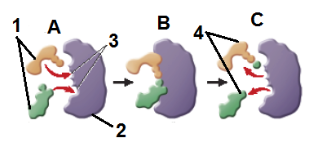 * أكتب البيانات المرقمة على الرسم بالأرقام الآتية :-1- .......................................    3- ......................................                                               2- ......................................     4- ......................................                                               * أكتب الخطوات المشار إليها بالحروف الآتية على الرسم :-A- ......................................................................................                                                 B- .......................................................................................C-........................................................................................* أذكر مثال لكلأ مما يأتي في الكائنات الحية :-*إنزيم نافع :-.....................................................    *إنزيم ضار:-.........................................................51-  تمعن الأشكال الثلاثة الآتية والتي توضح مخططات الطاقة لتفاعلات مختلفة ثم أجب عن الأسئلة التالية :-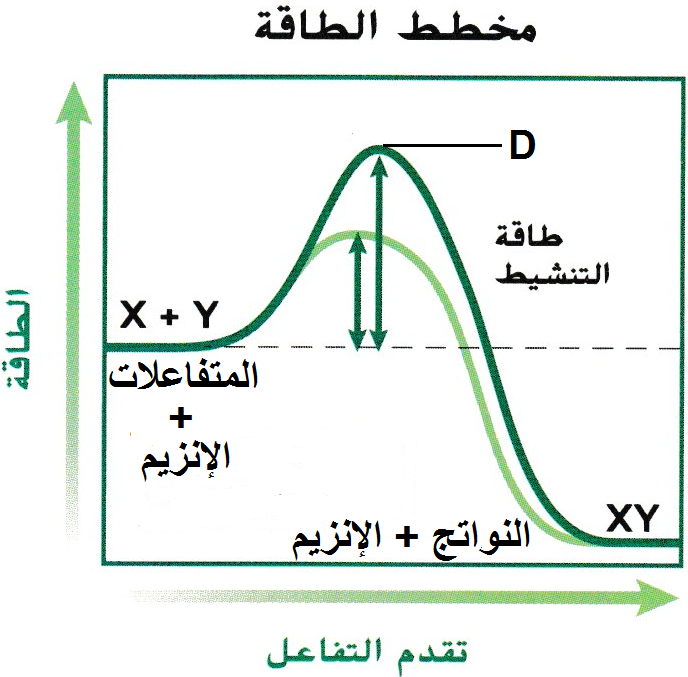 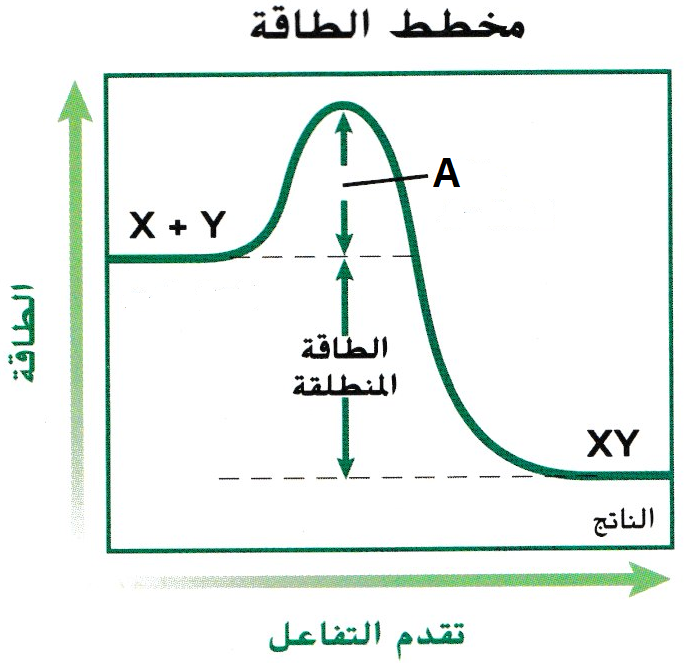 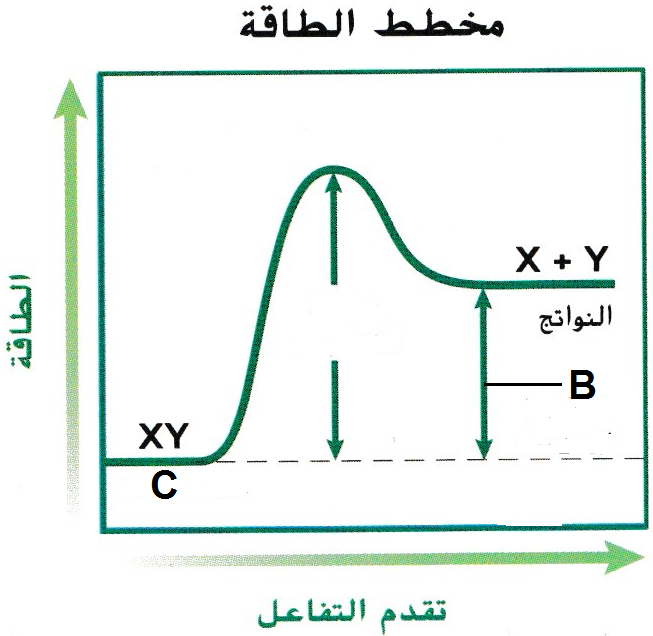                الشكل  ( 1 )                                    الشكل  ( 2 )                                 الشكل  ( 3 )            * أكتب البيانات المشار إليها في الأشكال الثلاثة بالحروف الأتية :- A- ....................................................................      B- .................................................................C- ....................................................................      D- .................................................................* ما نوع التفاعل من حيث التغير في الطاقة في كلاً من الشكل (1) والشكل (2) طارد أم ماص للحرارة ؟ عـلـل إجابتك ؟- الشكل ( 1 )...................................................................................................................................- الشكل ( 2 )...................................................................................................................................  * ما هي العوامل المؤثرة في نشاط الإنزيم؟    1- ...............................................  2- ........................................   3-  .......................................... 52-  أكتب بين القوسين أمام كل بند من المجموعة  ( أ ) الرقم المناسب من المجموعة  ( ب ) :-إنتهت الأسئلة وأرجو لكم النجاح والتوفيقالمجموعة  (  أ  )المجموعة  ( ب )(.......) الرابطة التساهمية1- الحد الأدنى من الحرارة لكي تتحول المتفاعلات إلى نواتج. (.......) الأيون  2- تغير في شكل أو حجم المادة وليس في تركيبها الكيميائي .(.......) فترة عمر النصف3- تسبب التوتر السطحي لجزيئات الماء   .(.......) المركب4- جزيئات تتوزع فيها الشحنات الكهربية بشكل غير متساوٍ.(.......) خاصية التماسك5- تعتمد على حجم الجزئ وشكله وقدرته على جذب الإلكترونات.(.......) طاقة التنشيط6- تتكون عند مشاركة إلكترونات الذرات مع بعضها في المستويات الخارجية لها .(.......) قوى فاندرفال  7- مادة نقية تتكون من إتحاد عنصران مختلفان أو أكثر.(.......) PH8- الوقت الذي يستغرقه العنصر المشع لكي يفقد نصف كتلته.(.......) التغيرالفيزيائي  9- يتكون عندما تفقد الذرة أو تكتسب إلكترون أو أكثر(.......) الجزيئات القطبية10- يستخدم في قياس تركيز أيونات الهيدروجين الموجبة في المحلولالمجموعة  (  أ  )المجموعة  ( ب )(.......) الرابطة الأيونية1- عملية تتخذ فيها الذرات أومجموعات الذرات ترتيباً جديداَ لتكوين مواد أخرى .(.......) العنصر  2- تفاعل ضعيف بين ذرة الهيدروجين من جهة وذرة والأكسيجين من جهة أخرى .(.......) التغير الفيزيائي3- مواد يمكن أن تتفاعل مع الأحماض أو القواعد للحفاظ على PH ضمن نطاق محدد.(.......) المركبات4- منطقة في الإنزيم تتكامل مع المادة المتفاعلة وذلك لكي يحدث التفاعل.(.......) خاصية التلاصق5- مادة نقية لا يمكن تقسيمها إلى مواد أخرى بالوسائل الكيميائية أو الفيزيائية.(.......) الموقع النشط6- عناصرغير مستقرة وتستخدم في تشخيص الأمراض أوتحديد عمر الصخور(.......) التفاعل الكيميائي  7- تتكون من تجاذب كهربي بين ذرتين أو مجموعتين من الذرات مختلفة الشحنة.(.......) المنظمات8- تساعد على رفع الماء في جذوع النباتات بالخاصية الشعرية.(.......) النظائر المشعة9- تغير في شكل أو حجم المادة وليس في تركيبها الكيميائي .(.......) الرابطة الهيدروجينية10- تختلف الخواص لها عن خواص العناصر المكونة لها .